«Потерянное ли мы поколение?»Норильск, 2023Тезисы«Молодёжь – «потеряна» для общества. Современное поколение ни на что не способно, ничего не хочет от жизни и ни к чему не стремится». Сегодня такие высказывания в адрес молодых людей звучат с завидной регулярность. Так ли это на самом деле? Подростки сегодня адаптированы к цифровой среде, они мобильны, открыты для мира и общества, но несмотря на это, их называют «потерянными». Автор работы, Вагнер Анна, рассмотрела понятие «потерянное поколение», узнала историю возникновения этой метафоры и попробовала выявить наличие признаков «потерянности» у подростков в возрасте 15-17 лет.Анна предположила, что представителями «потерянного поколения» являются люди, которые не принимают устоявшиеся моральные нормы, тогда многих подростков можно отнести к «потерянному поколению».Цель работы, которую поставил автор, определить, относится ли современная молодежь к категории «потерянное поколение».Для достижения поставленной цели были поставлены следующие задачи:определить значение выражения «потерянное поколение» и узнать его признаки;проанализировать поведение современных подростков в соответствии с выявленными признаками;создать портрет идеального подростка.Практическая значимость заключается в том, что полученная информация может быть полезна при изучении истории, английского языка, обществознания и более того, поможет понять сущность современного подростка и поспособствовать взаимопониманию между представителями разных поколений.В процессе исследования Анна находит определение термину «потерянное поколение» и выявляет его признаки. С помощью различных методов (наблюдение, опрос, тестирование) она определяет насколько ярко выражены признаки «потерянного поколения» у её сверстников. Также, Анна рассматривает самые ярко выраженные признаки и находит этому объяснение.После проведения исследования автор приходит к выводу, что ее гипотеза подтверждена частично. Анна доказала, что ученики гимназии обладают как минимум двумя признаками «потерянного поколения». Самыми ярко выраженными признаками являются – языковое отчуждение, потому что речь современных подростков лексически бедна и неполноценна из-за большого количества заимствованных иностранных слов.ОглавлениеВведение ………………………………………………………………………………………5Глава 1. «Потерянное поколение» и его признаки …………………………………………7 Понятие «Потерянное поколение» ……………………………………………………...7 Теоретические признаки «потерянного поколения» …………………………………...8Глава 2. Практическая часть ………………………………………………………………….102.1. Признаки «потерянного поколения» у современной молодежи ………………………102.2. Портрет идеального подростка, на основе анализа …………………………………….12Заключение …………………………………………………………………………………….14Список литературы ……………………………………………………………………………15Приложения …………………………………………………………………………………….16ВведениеНа уроке английского языка мы анализировали текст страноведческого характера о трех исчезнувших цивилизациях -  Викинги, Кельты и Майя. На английском название текста звучало так «Lost Generation», что означает «Потерянное поколение». Также, слово «lost» дословно переводится как «потерянный, заблудший, погибший».И ведь действительно, от людей старшего возраста нам, подросткам, часто приходится слышать: «Современные подростки – потерянное поколение!» Почему? И где это поколение потерялось или заблудилось? Мне как яркому представителю современной молодёжи и того самого «потерянного поколения» захотелось ответить на эти вопросы.Гипотеза – предположим, что представителей «потерянного поколения» считают людьми, которые не принимают устоявшиеся моральные нормы, тогда многих (но далеко не всех) подростков можно отнести к «потерянному поколению». Актуальность работы заключается в том, что история циклична, тем самым периоды «потерянного поколения» вновь повторяются, поэтому современной молодежи необходимо знать те признаки, которые определяют это поколение, чтобы не стать таковым.Цель – определить, относится ли современная молодежь к категории «потерянное поколение».Объект – современные подростки в возрастной категории от 15 до 17 лет.Предмет – признаки «потерянного поколения».Задачи:рассмотреть понятие «потерянное поколение» и узнать его признаки с точки зрения старших;проанализировать поведение современных подростков в различных ситуациях в соотнесении с выявленными признаками «потерянного поколения»;создать идеальный портрет современного подростка.Для реализации поставленных задач были использованы следующие методы исследования.Теоретические:сбор информации;систематизация материала.    Практические:интервью;опрос;наблюдение.Свое исследование я проводила следующими способами:работа с информационными источниками (обзор интернет ресурсов, анализ мнения современных ученых);сопоставление полученной информации.Теоретическая и практическая значимость заключается в том, что полученная информация может быть полезна при изучении истории, английского языка, обществознания и более того, поможет понять сущность современного подростка и поспособствовать взаимопониманию между представителями разных поколений.                                        Глава 1. Что такое «потерянное поколение»Понятие «Потерянное поколение»Найти определение термину «потерянное поколение» оказалось не такой простой задачей. Ни один источник не даёт чёткого значения. Так, например, в одном из информационных ресурсов представлена следующая трактовка: «потерянное поколение» - это люди, потерявшие или так и не нашедшие смысл жизни. Изначально так называли молодёжь, вернувшуюся с фронтов Первой мировой – и обнаружившую, что в мирной жизни им места нет. По одной из версий, впервые этот термин употребила американская писательница Гертруда Стайн. Как-то раз ехали в стареньком Форде мисс Стайн и мистер Хемингуэй. У автомобиля начались неполадки с зажиганием, он был передан механику, молодому парню, только что вернувшемуся с фронта. Механик не смог или не захотел починить автомобиль. Мисс Стайн выразила своё негодование хозяину гаража, и тот выговаривая механику, обронил фразу: «Все вы – потерянное поколение!» Мисс Стайн подхватила: «Вот вы кто такие? И все вы такие! Вся молодежь, побывавшая на войне!» Мистер Хемингуэй записал всю эту сцену и добавил в свой роман «Праздник, который всегда со мной». В дальнейшем писатели использовали этот термин в своём творчестве. Особое место эта метафора занимала в произведениях таких писателей   как Эрнест Хемингуэй, Эрих Мария Ремарк, Френсис Скотт Фицджеральд и стала лейтмотивом их творчества [2].  На основе выше сказанного, можно сделать вывод, что под «потерянным поколением» понимают людей, которые в молодом возрасте попали на фронт, им пришлось выживать и убивать, эти события оставили неизгладимый след в их душах. После войны им было очень трудно приспособиться к мирной жизни, принять ее устои, поэтому они противопоставляли себя сложившимся нормам: нарушали закон, злоупотребляли вредными привычками и вели асоциальный образ жизни. Фактически под «потерянным поколением» подразумевали молодых людей, которые после социальных и моральных перемен начала XX века разочаровались в настоящем, утратили идеалы, не видели своего будущего и отказались от традиционной системы ценностей [2]. Такое определение не полностью подходит к современной молодёжи. Возрастная категория, которую я рассматриваю в своём исследовании, к счастью, не была на фронте и не знает последствий войны. И более того, мы очень хорошо приспособлены к жизни: умеем находить любую информацию в сети за считанные минуты, изучаем несколько иностранных языков, ведём активный образ жизни, участвуем в социальных проектах, например, волонтёрство. Но, временами своим поведением демонстрируем отказ от некоторых ценностей.Так, определив, что понятие «потерянное поколение» в своем первоначальном значении как поколение двух войн, которое было введено зарубежными писателями в 1920-е годы, не соответствует образу жизни современной молодежи, я обратилась к мнению современных ученых, например, Татьяне Владимировне Черниговской, доктору биологических, филологических наук, члену-корреспонденту РАО, Заслуженному деятелю высшего образования и Заслуженному деятелю науки РФ. Татьяна Владимировна в своем интервью одному из интернет-каналов на тему «Современное поколение» дала характеристику молодежи XXI века. По мнению ученой, очевидно, что идёт становление нового поколения, которое имеет своё негласное название «поколение Google» и это люди, которые не переучивались на цифровую жизнь, а родились в ней. Безусловно, в этом есть свои положительные и отрицательные стороны [1].    Плюсы мы можем наблюдать в том, что сегодня мы живем с огромной скоростью коммуникации, возможностью получить любую информацию, не выходя из дома и даже посетить любой музей мира, смотреть фильмы и посещать библиотеки, не вставая с дивана и конечно же учиться он-лаин или дистанционно. Огромные минусы, по мнению Черниговской, состоят в том, что компьютерная зависимость современных подростков уже относится к числу заболеваний. Ученые доказали, что мозг людей, которые сидят в электронной среде, имеет такие же нарушения как мозг наркозависимых людей. Благодаря чрезмерному воздействию гаджетов, значительная часть молодых людей начинает терять связь с действительностью, и сама становится «потерянной – lost», проявляет апатию, становится замкнутой и необщительной [1]. Молодежь отвергает нормы морали, принятые в обществе и подвергается мнению, навязанному в виртуальной реальности, что приводит к нестандартному внешнему виду, нестандартной манере общения, своеобразным интересам и увлечениям, которые зачастую ведут к неблагоприятным последствиям.  Это ли не является признаками «потерянности»?Теоретические признаки «потерянного поколения»Рассмотрев понятие «потерянное поколение» с точки зрения представителей разных временных эпох, можно утверждать, что данная метафора описывает людей, которые прошли через кошмары войны, отрицали существующие социальные нормы. По мнению Черниговской, молодое поколение чрезвычайно цифровизировано, подвержено влиянию виртуальной действительности, зарубежным идеалам.  На основе выше сказанного, можно выделить следующие признаки «потерянного поколения»:Отрицание общественных норм и правил или «отчуждение». Данный признак ярко выражен в поведении современного подростка. Это можно наблюдать в следующем: нежелание носить школьную форму или одеваться согласно дресскоду посещая общественные места, например, театр.  Также, девушки пренебрегают инструкциями по технике безопасности на уроках физической культуры, отказываясь соблюдать правила техники безопасности, а именно подстригать длинные, нарощенные ногти. Очевиден и тот факт, что многие школьники отрицают принятые нормы поведения в школе: это и испорченная мебель, и огрызки яблок и куски хлеба на подоконниках в коридорах школы.  Отрешенность от внешнего мира (пребывание в виртуальной реальности). Благодаря интернету, подростки, прежде всего получают возможность поделиться своими чувствами и мыслями, которые боятся выразить открыто в социуме, опасаясь насмешек и непонимания.  Общение в сети анонимно, но не всегда безопасно. Благодаря анонимности, можно придумать себе имидж или имя, то есть стать «единым в двух лицах». В этом можно увидеть положительную сторону виртуального общения, однако подобная форма слишком заманчива, доступна и примитивна, что влечет за собой неумение и боязнь так называемого «офлайн общества». Как бы не был привлекателен виртуальный мир возможностью заводить друзей по всему миру, все же такое взаимодействие поверхностно, поскольку оно не оставляет возможности для более глубоких чувств и более того, зависимость от виртуальной реальности (игр, чатов или сообществ) ведет к разрушению социальных навыков. Сосредоточенность только лишь на себе и своих потребностях (сегодня таких людей называют “I-oriented person” или ориентирован только на себе). Ярко выраженный эгоизм значительной части современных школьников виден невооруженным взглядом. Подросток всегда прав, он лучше всех и требует к себе особого отношения. Это можно увидеть во взаимоотношении как друг с другом, так и со взрослыми людьми, например, мне неоднократно приходилось замечать, что не все одноклассники готовы прийти на выручку друг другу с даже элементарной просьбой «Помоги с домашкой?» Да, это не совсем честно, нужно стараться самому, но почему бы и не помочь? Так пропадает чувство товарищества и взаимовыручки.Незначительное развитие в духовном и культурном плане или культурное отчуждение. Этот признак следует определить, как отчуждение от культурных форм человеческого бытия как такового, от основ культуры в целом. И здесь можно рассмотреть целый спектр форм, например, языковое отчуждение. Обучаясь в классе, где иностранный язык изучают на профильном уровне, я очень заинтересована рассмотреть влияние иностранного языка на языковую отчужденность моих сверстников. Зависимость от гаджетов. Этот признак выражен в среде современных подростков ярче чем все вышеперечисленные. Сама по себе зависимость от телефонов и планшетов, а также других гаджетов – это неконтролируемое их использование, злоупотребление, которыми способно привести к ухудшению психического и физического состояния человека и более того негативно отразиться на социальной жизни. Наблюдая за обучающимися нашей школы, я увидела, что на переменах большинство из них проводят время «уткнувшись» в телефон или нетерпеливо ждут окончания уроков, чтобы поскорее зайти в любимую игру, интересные приложения или онлайн магазины. А какое разочарование мы испытываем, когда учителя забирают телефоны, а еще больше страх, который сегодня называется «номофобия» (NO MOBILE PHONE PHOBIA) [3].    В результате работы над теоретической частью исследования, можно сделать выводы, что понятие «потерянное поколение» не имеет чёткого определения и носит абстрактный характер. Изначально, термин был введен писателями XX века и сегодня используется как метафора. Изучив точки зрения о «потерянном поколении» людей разных временных эпох, были определены типичные признаки «потерянности», которые будут рассмотрены в практической части исследования, где показано насколько ярко выражен каждый из признаков у обучающихся нашей гимназии в возрастной категории 15-17 лет. Глава 2. Практическая часть2.1. Признаки «потерянного поколения» у современной молодежиПрактическая часть моего исследования посвящена признакам «потерянного поколения», которые были определены на основе исторических и современных фактов, представленные писателями и современным учёным. Каждый из этих признаков проявлялся по-разному у представителей разных эпох. Я рассматривала каким образом данные признаки выражены у моих современников, то есть у моих одноклассников и обучающихся 9-11х классов нашей гимназии. Мною были использованы следующие методы:опрос;интервью;наблюдение.Первый из признаков «отрицание общественных норм и правил или «отчуждение» был определен с помощью опроса (Приложение 1). Опрос был проведен среди обучающихся 9-11 классов, где предлагалось ответить на пять вопросов с целью определить, свойственно ли отрицание общественных правил и норм моим. Так 92% чувствуют себя частью общества. К счастью 93% опрошенных не считают, что все настроены против них. И самый интересный вопрос «Нравятся ли тебе существующие школьные правила?» 52% не одобряют существующие правила, а именно: им не нравится наличие школьной формы, ограничения во внешнем виде (нельзя красить волосы, наносить яркий макияж, иметь длинные ногти), дежурство, начало уроков в 9.00.В своих сверстниках и друзьях респонденты хотели бы видеть больше ответственности, дружелюбия и спокойствия или чтобы они не «вели себя как обезьяны».Однако, если бы опрошенным представилась возможность оказаться на необитаемом и построить жизнь так как они хотят, то 67% ребят отказались бы от этой возможности, аргументируя это тем, что им лень выживать, а 33% опрошенных смогли бы построить там жизнь (Приложение 2).Наличие второго признака «отрешенность от внешнего мира» я рассматривала через процесс наблюдения за обучающимися и своими друзьями. Каждый из нас имеет аккаунт в социальных сетях. Аккаунты сегодня занимают важное место в жизни подростков, здесь они самовыражаются.  По сути, аккаунт это второе «я». Здесь проводится большая часть времени современного тинейджера, здесь мы делимся самыми важными секретами и обсуждаем наши проблемы, здесь размещены наши любимые песни и фото, которые за частую не одобряют взрослые. Это такой скрытый мир, где можно быть самим собой: иметь внешний вид, который тебе нравится, выражать свою точку зрения и не быть высмеянным, ведь в виртуальном мире так много друзей и единомышленников. Однако, почему же такой формат общения превращает значительную часть подростков в нелюдимых личностей, которые боятся социума? Просмотрев 43 аккаунта своих друзей, я сделала следующие выводы: только у 12 человек на фото стоят личные фото, у остальных либо фото кумира, либо отредактированное или придуманное фото, либо фото любимого аниме персонажа, с которым они себя позиционируют. Тоже самое касается имени, только у 10 человек оно своё собственное, остальные же выбирают имена, которыми хотели, чтобы их называли. Также, я заметила, что некоторые статусы в аккаунтах имеют негативное или неприличное значение;в социальной сети у каждого не менее 300 друзей, но, когда я задала вопрос «Сколько у тебя друзей?» большинство респондентов не назвали и десяти.Наличие третьего признака «сосредоточенность на себе и своих потребностях» у старшеклассников, я решила проверить с помощью проведения теста на определение уровня эгоизма. Сегодня этот признак является визитной карточкой современного школьника. Так, респондентам было предложено ответить на 15 вопросов (Приложение 3). Всего из параллелей 9х, 10х и 11х классов на вопросы ответили 118 человек. Результаты теста показали, что у 64% опрошенных наблюдается сверхэгоизм, то есть их интересует больше всего только собственная жизнь и всё, что в ней происходит. В компании друзей они скорее станут говорить о своих достижениях и переживаниях, чем будут выслушивать других. А также, они любят комплименты и получают удовольствие, когда им уделяют особое внимание. Однако, 36% опрошенных имеют здоровый эгоизм. Они понимают свои и чужие потребности и стараются согласовывать их с пользой ля себя. Они придерживаются принципа «ты мне – я тебе». Такая позиция, на мой взгляд, является правильной, потому что нужно учитывать и свои и чужие потребности (Приложение 4).Четвертый признак «незначительное развитие в духовном и культурном плане или культурное отчуждение» присущ большинству из нас. Достаточно взглянуть на внешний вид молодёжи или послушать их речь, всё становится ясным и понятным. Я считаю, что языковое отчуждение -  крайне тревожное явление, которое проявляется в молодежной среде. Сегодня речь внушительной части современной молодёжи лексически бедна, неполноценна с точки зрения литературных норм, и даже зачастую построена с большим количеством грамматических ошибок. В противовес этому, она изобилует сленгом, жаргонизмами, американизмами и англоязычной лексикой. Мы перестали замечать насколько сильно наша речь наполнена англицизмами. Общаясь со своими сверстниками и слушая речь обучающихся, я составила список наиболее часто употребляемых заимствований (Приложение 5). На мой взгляд, проблема состоит в неумении подростков адресно и к месту использовать заимствованные слова.   Что касается внешнего вида молодёжи, то сегодня можно заметить полное пренебрежение и отсутствие вкуса. Современная и «модная» молодежь все больше заимствует тенденции зарубежной моды, тем самым теряя свою индивидуальность.  Девушки предпочитают носить мешковатые брюки и толстовки черного цвета, причёска отсутствует как таковая, волосы собраны в небрежный «пучок» или выкрашены яркими кислотными цветами, а на прекрасные юные лица нанесен тёмный, агрессивный макияж. Также, английский стиль очень популярен среди представительниц прекрасного пола. Молодые люди надевают узкие по щиколотку джинсы и безразмерные худи с надписями на иностранном языке, значение, которых они сами не знают. Прически молодых людей тоже оставляют желать лучшего: на голове юноши либо длинные волосы, либо выбритые виски, а на верху хвостик.Еще одним немаловажным признаком, который показывает культурную отчуждённость подростков — это литературные интересы. Являясь продвинутыми пользователями сети, нам ничего не стоит найти и прочитать онлайн любую книгу. Но, какие это книги? Сегодня школьники отдаёт предпочтение такому жанру как энимэ или манга, что доказывает популярность японской массовой культуры среди детей. Пятый признак «зависимость от гаджетов» я выявила, методом простого наблюдения за обучающимися нашей гимназии. На переменах большинство ребят с 5 по 11 классы проводят время «уткнувшись» в телефон или нетерпеливо ждут окончания уроков, чтобы поскорее зайти в любимую игру, интересные приложения или онлайн магазины. А какое разочарование мы испытываем, когда учителя забирают телефоны и кладут их в специальные коробочки, а еще больше страх, который сегодня называется «номофобия» (NO MOBILE PHONE PHOBIA). Портрет идеального подростка на основе анализа признаков «потерянного поколения»Резюмируя выше сказанное, стоит отметить, что в своем исследовании нам удалось определить признаки «потерянного поколения» и используя различные методы исследования увидеть наличие этих отрицательных черт у современных подростков. На мой взгляд, все пять признаков в большей или меньшей степени, доказывают, что значительная часть подростков сегодня медленно, но верно теряют свою самобытность, чувство товарищества и чувство патриотизма. Возможно ли, составить портрет современного подростка в противовес выше перечисленным признакам. Если мы примем во внимание все пять признаков, то вот какой идеальный подросток «поколения Z» у нас может получиться:молодой человек/девушка приятной наружности (опрятный внешний вид, отглаженная одежда по размеру, ухоженные руки, аккуратная прическа или стрижка);соблюдает правила поведения и общения (вежливо общается со сверстниками и людьми старшего возраста, не забывает здороваться/прощаться, благодарить, не кричит на переменах, предпочитая вести дружескую беседу);не злоупотребляет пользованием мобильным телефоном, а если использует его, то в качестве образовательных целей;имеет много друзей по интересам не виртуальных, а реальных;проявляет уважение к родной школе (не портит имущество, не выносит еду из столовой и не оставляет ее в коридоре или на полу);интересуется культурой своей страны (читает современные книги отечественных авторов, посещает места культурного назначения).Нам удалось определить, что ученики нашей гимназии обладают как минимум двумя признаками «потерянного поколения». Самыми ярко выраженными признаками являются – языковое отчуждение, отрицание устоявшихся норм и правил и зависимость от мобильных телефонов. Так, я могу сказать, что гипотеза подтвердилась частично. На мой взгляд, выражение «потерянное поколение» не относится к современному подростку и здесь можно представить множество доказательств, например, достижения российской молодёжи в области науки: Российские школьники завоевали 4 золотых медали на Международной олимпиаде по химии, проходившей в Китае, Российские школьники взяли три золота и одно серебро на международной олимпиаде по информатике. Спортивные достижения российских спортсменов в возрасте 15-17 лет не требуют комментариев, достаточно вспомнить чемпионат мира и Европы по фигурному катанию. Также наша страна может гордится ребятами, которые проявили свои гражданско-патриотические качества, спасая жизни людей, например, в нашей стране много юных героев-спасателей. В заключении стоит отметить, что рассмотренные нами признаки потерянного поколения, безусловно, являют собой негативные стороны и доказательство того, что эти признаки нам свойственны может заставить нас задуматься о своем поведении, чтобы не потерять себя в этом стремительно развивающемся мире. ЗаключениеВ заключении проделанной работы, можно отметить, что поставленные задачи решены. Нами было рассмотрено понятие «потерянное поколение» с точки зрения представителей разных временных периодов. Также, были определены признаки «потерянного поколения».  С помощью различных методов исследования (опрос, наблюдение, интервью) удалось определить насколько ярко выражены эти признаки у обучающихся нашей гимназии. Также, проанализировано поведение современных подростков в соответствии с выявленными признаками и создан портрет идеального подростка. Нам удалось определить, что ученики нашей гимназии обладают как минимум двумя признаками «потерянного поколения». Самыми ярко выраженными признаками являются – языковое отчуждение, потому что речь современных подростков лексически бедна и неполноценна из-за большого количества заимствованных иностранных слов. Речь насыщена сленгом, жаргонизмами и американизмами. Еще один наиболее ярко выраженный признак — это зависимость от мобильных телефонов, которым посвящена большая часть свободного времени   значительной части обучающихся. Отрицание школьных правил и норм еще один признак, который заметно выражен, так, например, обучающиеся отказываются соблюдать правила дрес кода в школе (деловой стиль одежды, цвет волос, длинна ногтей), правила поведения на переменах и столовой, небрежное отношение к школьному имуществу. Однако, рассмотренные признаки можно увидеть не у всех обучающихся. Да, их наличие имеет место быть, но не в полной мере. В современном мире нет ничего идеального, а тем более найти идеального подростка, которому присущ дух бунтарства и самовыражения практически невозможного. Несмотря на все признаки «потерянности», современная молодежь достойна уважения, благодаря проявлению своих самых лучших качеств в различных сферах жизни: науке, спорте, общественной жизни. Список литературыhttps://youtube.be/AnmwvJn0i1chttp://ru.m.wikipedia.org/wikihttps://znanio.ru/media/statyaИнтернет, мозг и «жидкий мир». /Под ред. Т.В. Черниговской. – М.: Лекторий «Прямая речь», 2020Формирование мировоззренческой культуры молодежи. / Под ред. В.Г. Табачковского. – М.: Академия, 1999.Эта непонятная молодёжь. /Москва, «Мир», 1990ПриложениеПриложение 1.Приложение 2.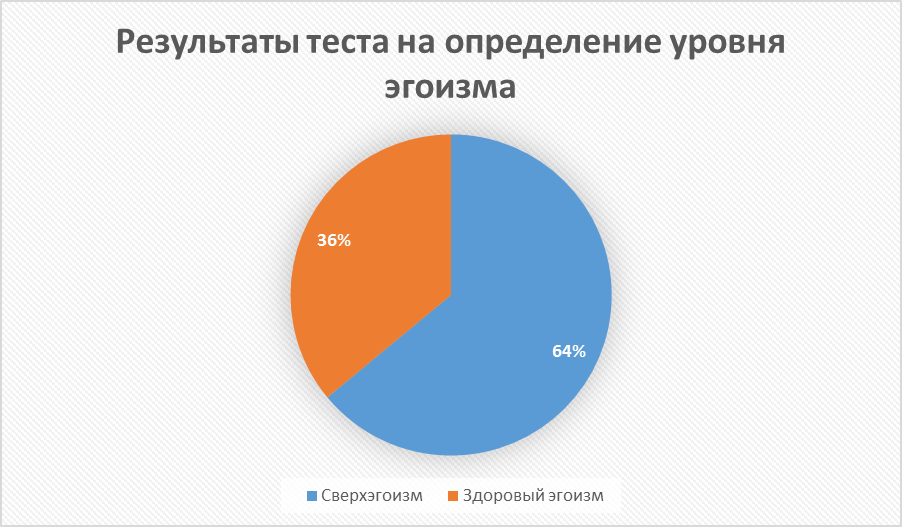 Приложение 3.Ответь на вопросы и выбери только один вариант «да», «нет», иногда».Приложение 4 (диаграмма по опросу)Вопрос 1.Согласно полученным ответам, 92% опрошенных нами подростков чувствуют себя частью общества, остальные 8 % объясняют свой выбор особенностями характера.Вопрос 2.На второй вопрос мы по большей части получили отрицательные ответы, которые составили 93 %.  Положительные ответы составили 2%, а пункт другое 5%. Другие ответы: «Вроде не все»«Иногда возникает похожее чувство»Вопрос 3.44% школьников нравятся установленные в школе правила, но 52 % опрошенных не одобряют их. Например, им не нравится наличие школьной формы, ограничений во внешнем виде (нельзя красить волосы, запрещен яркий макияж и длинные ногти, особенно на физкультуру), запрет телефонов, начало уроков в 9:00 и длинные перемены, дежурство в младшем корпусе.Лучшие ответы:«Мне нравятся правила, но мне не нравится то, что многие позволяют себе их нарушать»«Я не обращаю внимания на правила, моё отношение к ним ничего не изменит, их просто нужно соблюдать»Вопрос 4.14% опрошенных хотели бы сделать своих ровесников более отзывчивыми и дружелюбными, 12% изменили бы их отношение к учёбе и преумножили бы уважение к учителям, 9% добавили бы ответственность и 26% проголосовали за спокойствие. Нашлись также подростки, которые бы не хотели ничего менять, они составляют 26%.Лучший ответ: «Чтобы они не вели себя как обезьяны!»Вопрос 5.Только 33% школьников хотели бы оказаться на необитаемом острове, 67% идею не поддержали, так как «не чувствуют себя вне цивилизации», им «и тут нормуль», «будет грустно и в конечном этапе умрут от одиночества» и им «лень выживать».Лучшие способы организации жизни на острове:«Построила бы домик из листьев, палок, добывала пищу. Если увижу корабль, то буду огнем его призывать. Создам свой собственный город, в котором буду править» «Хотела бы построить кафе из подручных средств и домики»«Я бы создала своего кавалера через почкование, а дальше он сам построит мне идеальную жизнь»«Я бы построила бы дом на дереве, питалась кокосами, манго и ананасами. В свободное время я бы купалась и загорала, а в остальное время строила бы дом и совершенствовала бы его»Приложение 5Направление: социологияВыполнил: Вагнер Анна Евгеньевна,Образовательное учреждение: МБОУ «Гимназия №1», 10 «А» классДата рождения: 18.08.2006г.e-mail: yanakrivova@mail.ruконтактный телефон: 89131618689Руководитель: Кривова Яна Евгеньевна,Образовательное учреждение: МБОУ «Гимназия №1», педагог,контактный телефон: 89131618689e-mail: yanakrivova@mail.ru1.Чувствуешь ли ты себя частью общества? Если нет, то напиши почему?2.Считаешь ли ты, что все вокруг настроены против тебя? Если да, то в чём это проявляется?3.Нравятся ли тебе существующие в школе правила? Если нет, то что?4.Что бы ты хотел изменить в поведении своих сверстников?5. Хотел бы ты оказаться на необитаемом острове? Как бы ты построил там жизнь?1.Ты не переносишь критику в свой адрес?Да   Нет   Иногда2.Ты любишь рассказывать о своих успехах?Да   Нет   Иногда3.Ты не будешь жертвовать своими интересами ради интересов других?Да   Нет   Иногда4.Ты любишь командовать?Да   Нет   Иногда5.В общении с другими ты часто употребляешь слово «я»?Да   Нет   Иногда6.Ты живёшь исходя из своих желаний?Да   Нет   Иногда7.Если что-то идёт не так, то ты винишь в этом окружающих?Да   Нет   Иногда8.Ты делаешь только то, что приносит пользу?Да   Нет   Иногда9.Ты обожаешь, когда тебе отпускают комплименты и уделяют внимание?Да   Нет   Иногда10.Ты стараешься избегать ответственности перед другими людьми?Да   Нет   Иногда11.Ты часто используешь шутки в адрес других людей?Да   Нет   Иногда12.Ты не готов идти на компромисс?Да   Нет   Иногда13.Ты всегда уверен в своей правоте?Да   Нет   Иногда14.Ты знаешь о слабых местах своих знакомых и друзей?Да   Нет   Иногда15.Тебе легче просить за себя чем за других?Да   Нет   ИногдаСЛОВОСЛЕНГЗНАЧЕНИЕProof  ПруфДоказательствоLight ЛайтовоЛегко, просто (быть на лайте- быть на легке, ни о чем не думать, расслабиться)Picture ПикчаКартинка, изображениеSpoilerSpoil-портитьСпойлерЗаранее рассказать концовку/сюжет фильма/книги/сериалаMood МудНастроение, расположение духа(Мой муд на сегодня)Noob НубНовичокLeave ЛивнутьУйти, уехатьVibe ВайбАтмосфераCheater ЧитерДословно- «мошенник», тот,кто нарушает правила(ученик , который списывает-читер)Cringe Кринж«Испанский стыд», отстойSoulmate СоулмэйтРодственная душаVoice (голос)Войс/войсить Голосовые сообщения, их записьeasyИзиЛегко, просто,  «проще пареной репы»Angry (злой)Агриться ЗлитьсяCheck ЧекатьПроверять  (Чекни мой новый пост)Random Рандом/рандомноСлучайно, произвольно, наугадToxicТоксикТоксичный, неприятный в общении, создающий негативную атмосферу в обществе GoГоуИдти, начать что-тоOldОлды (ударение на второй слог)Старожилы паблика в соц.сети, современники событий или вещей, которые ушли в прошлое (Олды тут?/Олды помнят)Bang (взрыв, выстрел, удар)БэнгерПопулярный, крутой трекDropДроп/дропнутьВыпустить, опубликовать что-тоDonatДонатПожертвование денегBullyБуллитьТравля ,издевательство над кем-то Come onКамонДавай, ну давай же, ну жеHateХейт/хэйтерВыражать ненависть, неприязнь к чему-тоHypeХайпШумиха, навязчивая рекламаChillЧиллитьОтдыхать, расслаблятьсяCrushКраш/крашихаОбъект наслаждения для души, кто-то / что-то очень нравящиеся 